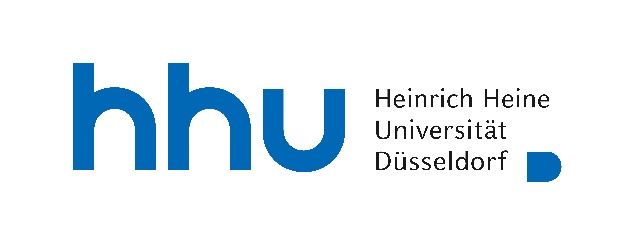 Antrag auf Anerkennung von Studienleistungen
für den Ergänzungsfachstudiengang B. A. Anglistik und AmerikanistikNachname, Vorname: __________	Matrikel-Nr. _______         Anerkennungen geschehen auf Basis dieses Antrags. In der Tabelle listen Sie auf, welche Leistungen anerkannt werden sollen. Im Falle einer Abschlussprüfung, geben Sie unter „Veranstaltungstitel“ das Datum der mündl. Prüfung/Klausur oder den Titel der Hausarbeit, etc., sowie Ihre Note an. Bitte nehmen Sie beim Ausfüllen das Modulhandbuch und die Prüfungsordnung der HHU zu Hilfe. Bitte fügen Sie dem Antrag folgende Unterlagen bei:Leistungsübersicht Leistungsnachweise (falls nicht in der Leistungsübersicht vorhanden)Bei Anerkennungen von anderen Universitäten oder aus dem Ausland: Modulhandbuch, Prüfungsordnung, KursbeschreibungenBitte beachten Sie, dass dieser Antrag lediglich einen Anerkennungsvorschlag von Ihrer Seite darstellt. Wir prüfen diesen Vorschlag und sprechen die endgültige Anerkennung mit Ihnen ab.Achten Sie bei der Zuordnung Ihrer BNs auf die jeweiligen Prüfungsnummern (PNR), z.B. bei den verschieden Intermediate und Advanced Modulen. LV = LehrveranstaltungDatum:										Stempel des StudierendenbürosPNR.Bezeichnungen in der ÜbersichtVeranstaltungstitelVeranstal-tungsIDVom SB auszufüllenSprachpraxis L: Language Skills for MinorsSprachpraxis L: Language Skills for MinorsSprachpraxis L: Language Skills for MinorsSprachpraxis L: Language Skills for MinorsSprachpraxis L: Language Skills for Minors3151LV 1 Sprachpraxis L: Language Skills for minors – Übung Part 1: Grammar3152LV 2 Sprachpraxis L: Language Skills for minors – Übung Part 2: Writing3153LV 3 Sprachpraxis L: Language Skills for minors – Übung Presentations3155Modulabschlussprüfung Sprachpraxis LKlausurDatum:Note:Keine ID3156Modulabschlussprüfung Sprachpraxis LMündlichDatum:Note:Keine IDPNR.Bezeichnungen in der ÜbersichtVeranstaltungstitelVeranstal-tungsIDVom SB auszufüllenBasismodule/Basic ModulesBasismodule/Basic ModulesBasismodule/Basic ModulesBasismodule/Basic ModulesBasismodule/Basic ModulesBasismodul 1/Basic Module 1 (BM I)Basismodul 1/Basic Module 1 (BM I)Basismodul 1/Basic Module 1 (BM I)Basismodul 1/Basic Module 1 (BM I)Basismodul 1/Basic Module 1 (BM I)3111LV 1 Basismodul 1: Ältere Anglistik – Basisseminar Part 1: Elementary 3112LV 2 Basismodul 1: Ältere Anglistik Part 2: Advanced3115Modulabschlussprüfung Basismodul 1MündlichDatum: Note:Keine IDODERODERODERODERODER3116Modulabschlussprüfung Basismodul 1KlausurDatum:Note:Keine ID		Basismodul 2/Basic Module 2 (BM II)		Basismodul 2/Basic Module 2 (BM II)		Basismodul 2/Basic Module 2 (BM II)		Basismodul 2/Basic Module 2 (BM II)		Basismodul 2/Basic Module 2 (BM II)3121LV 1 Basismodul 2: Sprachwissenschaft – Basisseminar Part 1: Structure3122LV 1 Basismodul 2: Sprachwissenschaft – Basisseminar Part 1: Use3125Modulabschlussprüfung Basismodul 2Datum: Note:Keine IDBasismodul 3/Basic Module 3 (BM III)Basismodul 3/Basic Module 3 (BM III)Basismodul 3/Basic Module 3 (BM III)Basismodul 3/Basic Module 3 (BM III)Basismodul 3/Basic Module 3 (BM III)3133LV 1: Basismodul 3: Literaturwissenschaft – Basisseminar Introduction to English and American Literary Studies3135Modulabschlussprüfung Basismodul 3Datum:Note: Keine IDPNR.Bezeichnungen in der ÜbersichtVeranstaltungstitelVeranstal-tungsIDVom SB auszufüllenVertiefungsmodule/Intermediate ModulesVertiefungsmodule/Intermediate ModulesVertiefungsmodule/Intermediate ModulesVertiefungsmodule/Intermediate ModulesVertiefungsmodule/Intermediate ModulesVM Sprachwissenschaft  Struktur 1/ IM Linguistics Structure 1VM Sprachwissenschaft  Struktur 1/ IM Linguistics Structure 1VM Sprachwissenschaft  Struktur 1/ IM Linguistics Structure 1VM Sprachwissenschaft  Struktur 1/ IM Linguistics Structure 1VM Sprachwissenschaft  Struktur 1/ IM Linguistics Structure 13161LV 1 Vertiefungsmodul: Sprachwissenschaft Struktur 1 – Vorlesung zu Struktur oder Entwicklung des Englischen3162LV 2 Vertiefungsmodul: Sprachwissenschaft Struktur 1 – Seminar zur synchronen englischen Sprachwissenschaft3165Modulabschlussprüfung Vertiefungsmodul Sprachwissenschaft Struktur 1KlausurDatum:Note:Keine IDODERODERODERODERODER3166Modulabschlussprüfung Vertiefungsmodul Sprachwissenschaft Struktur 1MündlichDatum:Note:Keine IDODERODERODERODERODERVM Sprachwissenschaft Entwicklung 1/ IM Linguistics Development 1VM Sprachwissenschaft Entwicklung 1/ IM Linguistics Development 1VM Sprachwissenschaft Entwicklung 1/ IM Linguistics Development 1VM Sprachwissenschaft Entwicklung 1/ IM Linguistics Development 1VM Sprachwissenschaft Entwicklung 1/ IM Linguistics Development 13171LV 1 Vertiefungsmodul: Sprachwissenschaft Entwicklung 1 – Vorlesung zu Struktur oder Entwicklung des Englischen3172LV 2 Vertiefungsmodul: Sprachwissenschaft Entwicklung 1 – Vorlesung zu Struktur oder Entwicklung des Englischen3175Modulabschlussprüfung Vertiefungsmodul Sprachwissenschaft Entwicklung 1KlausurDatum:Note:Keine IDODERODERODERODERODER3176Modulabschlussprüfung Vertiefungsmodul Sprachwissenschaft Entwicklung 1MündlichDatum:Note:Keine IDPNR.Bezeichnungen in der ÜbersichtVeranstaltungstitelVeranstal-tungsIDVom SB auszufüllenVM Literaturwissenschaft 1/IM Literary Studies 1VM Literaturwissenschaft 1/IM Literary Studies 1VM Literaturwissenschaft 1/IM Literary Studies 1VM Literaturwissenschaft 1/IM Literary Studies 1VM Literaturwissenschaft 1/IM Literary Studies 13181LV 1 Vertiefungsmodul: Literaturwissenschaft 1 – Veranstaltung zur Funktion, Geschichte und/oder Struktur der englischsprachigen Literatur und Kultur3182LV 2 Vertiefungsmodul: Literaturwissenschaft 1 – Veranstaltung zur Funktion, Geschichte und/oder Struktur der englischsprachigen Literatur und Kultur3186Modulabschlussprüfung Vertiefungsmodul Literaturwissenschaft 1MündlichDatum:Note:Keine IDODERODERODERODERODER3187Modulabschlussprüfung Vertiefungsmodul Literaturwissenschaft 1Haus- oder Studienarbeit
Titel: Note:Keine IDODERODERODERODERODERVM Mittelalterliche Literatur 1/ IM Medieval Lit. Studies 1VM Mittelalterliche Literatur 1/ IM Medieval Lit. Studies 1VM Mittelalterliche Literatur 1/ IM Medieval Lit. Studies 1VM Mittelalterliche Literatur 1/ IM Medieval Lit. Studies 1VM Mittelalterliche Literatur 1/ IM Medieval Lit. Studies 13191LV 1 Vertiefungsmodul: Literaturwissenschaft -  Mittelalterliche Literatur – Veranstaltung zur Funktion, Geschichte und/oder Struktur der englischsprachigen Literatur und Kultur des Mittelalters3192LV 2 Vertiefungsmodul: Literaturwissenschaft -  Mittelalterliche Literatur – Veranstaltung zur Funktion, Geschichte und/oder Struktur der englischsprachigen Literatur und Kultur des Mittelalters3196Modulabschlussprüfung Vertiefungsmodul Mittelalterliche Literatur 1MündlichDatum:Note:Keine IDODERODERODERODERODER3197Modulabschlussprüfung Vertiefungsmodul Mittelalterliche Literatur 1Haus- oder StudienarbeitTitel:Note:Keine IDPNR.Bezeichnungen in der ÜbersichtVeranstaltungstitelVeranstal-tungsIDVom SB auszufüllenVertiefungsmodule/Intermediate ModulesVertiefungsmodule/Intermediate ModulesVertiefungsmodule/Intermediate ModulesVertiefungsmodule/Intermediate ModulesVertiefungsmodule/Intermediate ModulesVM Sprachwissenschaft  Struktur 2/ IM Linguistics Structure VM Sprachwissenschaft  Struktur 2/ IM Linguistics Structure VM Sprachwissenschaft  Struktur 2/ IM Linguistics Structure VM Sprachwissenschaft  Struktur 2/ IM Linguistics Structure VM Sprachwissenschaft  Struktur 2/ IM Linguistics Structure 3201LV 1 Vertiefungsmodul: Sprachwissenschaft Struktur 2 – Vorlesung zu Struktur oder Entwicklung des Englischen3202LV 2 Vertiefungsmodul: Sprachwissenschaft Struktur 2 – Seminar zur synchronen englischen Sprachwissenschaft3205Modulabschlussprüfung Vertiefungsmodul Sprachwissenschaft Struktur 2KlausurDatum:Note:Keine IDODERODERODERODERODER3206Modulabschlussprüfung Vertiefungsmodul Sprachwissenschaft Struktur 2MündlichDatum:Note:Keine IDODERODERODERODERODERVM Sprachwissenschaft Entwicklung 2/ IM Linguistics Development 1VM Sprachwissenschaft Entwicklung 2/ IM Linguistics Development 1VM Sprachwissenschaft Entwicklung 2/ IM Linguistics Development 1VM Sprachwissenschaft Entwicklung 2/ IM Linguistics Development 1VM Sprachwissenschaft Entwicklung 2/ IM Linguistics Development 13211LV 1 Vertiefungsmodul: Sprachwissenschaft Entwicklung 2 – Vorlesung zu Struktur oder Entwicklung des Englischen3212LV 2 Vertiefungsmodul: Sprachwissenschaft Entwicklung 2 – Seminar zur diachronen englischen Sprachwissenschaft3215Modulabschlussprüfung Vertiefungsmodul Sprachwissenschaft Entwicklung 2KlausurDatum:Note:Keine IDODERODERODERODERODER3216Modulabschlussprüfung Vertiefungsmodul Sprachwissenschaft Entwicklung 2MündlichDatum:Note:Keine IDPNR.Bezeichnungen in der ÜbersichtVeranstaltungstitelVeranstal-tungsIDVom SB auszufüllenVM Literaturwissenschaft 2/ IM Literary Studies 2VM Literaturwissenschaft 2/ IM Literary Studies 2VM Literaturwissenschaft 2/ IM Literary Studies 2VM Literaturwissenschaft 2/ IM Literary Studies 2VM Literaturwissenschaft 2/ IM Literary Studies 23221LV 1 Vertiefungsmodul: Literaturwissenschaft 2 – Veranstaltung zur Funktion, Geschichte und/oder Struktur der englischsprachigen Literatur und Kultur3222LV 2 Vertiefungsmodul: Literaturwissenschaft 2 – Veranstaltung zur Funktion, Geschichte und/oder Struktur der englischsprachigen Literatur und Kultur3226Modulabschlussprüfung Vertiefungsmodul Literaturwissenschaft 2MündlichDatum:Note:Keine IDODERODERODERODERODER3227Modulabschlussprüfung Vertiefungsmodul Literaturwissenschaft 2Haus- oder Studienarbeit
Titel: Note:Keine IDODERODERODERODERODERVM Mittelalterliche Literatur 2/ IM Medieval Lit. Studies 2VM Mittelalterliche Literatur 2/ IM Medieval Lit. Studies 2VM Mittelalterliche Literatur 2/ IM Medieval Lit. Studies 2VM Mittelalterliche Literatur 2/ IM Medieval Lit. Studies 2VM Mittelalterliche Literatur 2/ IM Medieval Lit. Studies 23231LV 1 Vertiefungsmodul: Literaturwissenschaft – Mittelalterliche Literatur 2 – Veranstaltung zur Funktion, Geschichte und/oder Struktur der englischsprachigen Literatur und Kultur des Mittelalters3232LV 2 Vertiefungsmodul: Literaturwissenschaft – Mittelalterliche Literatur 2 – Veranstaltung zur Funktion, Geschichte und/oder Struktur der englischsprachigen Literatur und Kultur des Mittelalters3236Modulabschlussprüfung Vertiefungsmodul Mittelalterliche Literatur 2MündlichDatum:Note:Keine IDODERODERODERODERODER3237Modulabschlussprüfung Vertiefungsmodul Mittelalterliche Literatur 2Haus- oder StudienarbeitTitel:Note:Keine IDPNR.Bezeichnungen in der ÜbersichtVeranstaltungstitelVeranstal-tungsIDVom SB auszufüllenAufbaumodule/Advanced ModulesAufbaumodule/Advanced ModulesAufbaumodule/Advanced ModulesAufbaumodule/Advanced ModulesAufbaumodule/Advanced ModulesAM Sprachwissenschaft 1/ AM Linguistics 1AM Sprachwissenschaft 1/ AM Linguistics 1AM Sprachwissenschaft 1/ AM Linguistics 1AM Sprachwissenschaft 1/ AM Linguistics 1AM Sprachwissenschaft 1/ AM Linguistics 13241LV 1 Aufbaumodul: Sprachwissenschaft 1 – Seminar zu Variation, Gebrauch, Struktur oder Entwicklung des Englischen3242LV 2 Aufbaumodul: Sprachwissenschaft 1 – Seminar zu Variation, Gebrauch, Struktur oder Entwicklung des Englischen3246Modulabschlussprüfung Aufbaumodul Sprachwissenschaft 1MündlichDatum:Note:Keine IDODERODERODERODERODER3247Modulabschlussprüfung Aufbaumodul Sprachwissenschaft 1Haus- oder StudienarbeitTitel:Note:Keine IDODERODERODERODERODERAM Literaturwissenschaft 1/ AM Literary Studies 1AM Literaturwissenschaft 1/ AM Literary Studies 1AM Literaturwissenschaft 1/ AM Literary Studies 1AM Literaturwissenschaft 1/ AM Literary Studies 1AM Literaturwissenschaft 1/ AM Literary Studies 13271LV 1 Aufbaumodul: Literaturwissenschaft 1 – Veranstaltung zur Funktion, Geschichte und/oder Struktur der englischsprachigen Literatur und Kultur3272LV 2 Aufbaumodul: Literaturwissenschaft 1 – Veranstaltung zur Funktion, Geschichte und/oder Struktur der englischsprachigen Literatur und Kultur3276Modulabschlussprüfung Aufbaumodul Literaturwissenschaft 1MündlichDatum:Note:Keine IDODERODERODERODERODER3277Modulabschlussprüfung Aufbaumodul Literaturwissenschaft 1Haus- oder StudienarbeitTitel: Note:Keine IDPNR.Bezeichnungen in der ÜbersichtVeranstaltungstitelVeranstal-tungsIDVom SB auszufüllenAM Sprachwissenschaft 3/ AM Linguistics 3(ohne AP)AM Sprachwissenschaft 3/ AM Linguistics 3(ohne AP)AM Sprachwissenschaft 3/ AM Linguistics 3(ohne AP)AM Sprachwissenschaft 3/ AM Linguistics 3(ohne AP)AM Sprachwissenschaft 3/ AM Linguistics 3(ohne AP)3261LV 1 Aufbaumodul: Sprachwissenschaft 3 – Seminar zu Variation, Gebrauch, Struktur oder Entwicklung des Englischen3262LV 2 Aufbaumodul: Sprachwissenschaft 3 – Seminar zu Variation, Gebrauch, Struktur oder Entwicklung des EnglischenODERODERODERODERODERAM Literaturwissenschaft 3/ AM Literary Studies 3(ohne AP)AM Literaturwissenschaft 3/ AM Literary Studies 3(ohne AP)AM Literaturwissenschaft 3/ AM Literary Studies 3(ohne AP)AM Literaturwissenschaft 3/ AM Literary Studies 3(ohne AP)AM Literaturwissenschaft 3/ AM Literary Studies 3(ohne AP)3291LV 1 Aufbaumodul: Literaturwissenschaft 3 – Veranstaltung zur Funktion, Geschichte und/oder Struktur der englischsprachigen Literatur und Kultur3292LV 2 Aufbaumodul: Literaturwissenschaft 3 – Veranstaltung zur Funktion, Geschichte und/oder Struktur der englischsprachigen Literatur und Kultur